ОБРАЗОВАНИЕWashington State University2008-2010Bachelor of Social Sciences (Бакалавр социальных науках)Minors in Business Administration, International Business and Human Development (Вторая дисциплина в администрации бизнеса, международном бизнесе и развитии человечества)Tacoma Community College  2005-2007Associate Degree in Arts and Sciences(приравнивается к младшему специалисту гуманитарной науки) Медицинский факультетОПЫТ РАБОТЫ   Внештатный переводчик 09.2010 – наст. времяTranslink (http://www.t-link.ru)Внештатный перевод текстов по юриспруденцииВнештатный переводчик 01.2010 – наст. времяT&T Translations (http://ttranslations.at.ua/index/0-4)     Внештатный перевод текстов по менеджментуВиртуальный наставник (Virtual Mentor) 2010 – наст. времяWashington State University (online.wsu.edu)Техническая помощь студентамПереводчик проекта 06.2010 по 08.2010Клиника Доктора Ширдэла, Белая Церковь, Украина (www.drshirdel.com/en/) Редакция книги «AIDS.The First World Swindle.»Перевод книги «Challenging Death»Перевод и редакция статей на сайте     Переводчик проекта 06.2010 по 08.2010Проект www.psychonomy.com.ua (Психономия)Офисныйпомощник 02.2005 – 06.2007Albertson Law Offices, Tacoma, WAОформление новых дел, ведение картотекиСекретарь приемной 09.2005 – 06.2007Tacoma Community College Foundation, Tacoma, WAВедение картотеки, распространение почты, ответы на звонкиО СЕБЕ:Училась в Соединённых штатах, проживаю на Украине в связи с замужеством - в данный момент дома с двумя детьми, работаю через интернет.Резюме: Юлия Герасимоваtranslationsforu@gmail.com Skype: yuliya_pg+380(67)4409505ПЕРЕВОДЧИК с/на английский, русский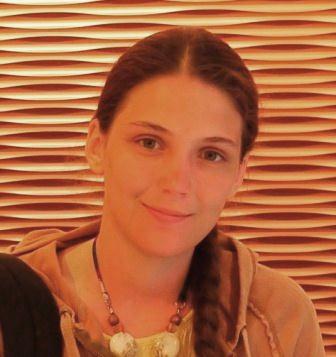 ПРОФЕССИОНАЛЬНЫЕ НАВЫКИОтветственность, исполнительность и высокая работоспособность!Отличное владение английским языкомОпыт письменных переводов по юриспруденции, IT, психологии, менеджменту, туризму, итд.Свободное владение пакетом MicrosoftOffice, Навыки работы с CAT-TRADOSCкорость набора английского текста - 91 WPMГрамотность, внимательность, пунктуальностьДоступные расценки 